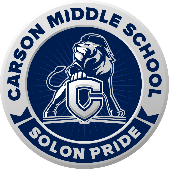 Carson Middle School Proficiency Scale CMS Student Self-Assessment Proficiency ScaleCritical Concept(Standard)4Distinguished3 Proficient2 Advancing1 Emerging0 UnengagedStudent consistently meets this standard independently (>90% of the time), and he/she is able to explain and teach it to another.Student usually meets this standard independently (>80% of the time), but may demonstrate some inconsistency.Student struggles to meet this standard independently (<80% of the time); however, he/she can meet the standard with assistance and shows consistent effort.Student cannot meet this standard independently (<70% of the time), and he/she struggles with assistance, but still shows effort.Student lacks effort or is otherwise unengaged in his/her learning and cannot meet the standard with assistance.Grade EquivalentA100%B87%C74%D61%F0%Critical Concept(Standard)4Distinguished3 Proficient2 Advancing1 Emerging0 UnengagedI can consistently meet this standard independently (>90% of the time), and I am able to explain and teach it to another.I can usually meet this standard independently (>80% of the time), but I am inconsistent.I usually struggle to meet this standard independently (<80% of the time); however, I can meet this standard with assistance and I’m really trying! (Provide feedback to your teacher – What might help you move to level 3 or 4?)I usually cannot meet this standard independently (<70% of the time), and I even struggle with assistance. (Provide feedback to your teacher – What might help you move to level 2 or 3?)I am choosing to put forth little effort and I am often unengaged in my learning; therefore, I have not attempted to meet this standard. (Provide feedback to your teacher – What might be preventing you from attempting this?)Grade EquivalentA100%B87%C74%D61%F0%